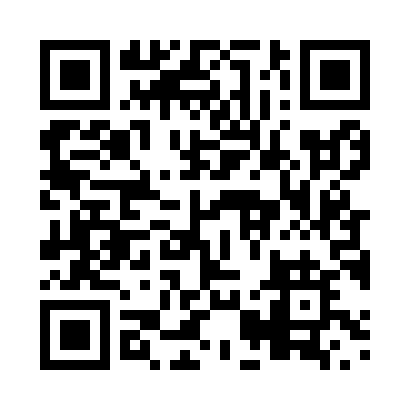 Prayer times for Arabella, Saskatchewan, CanadaWed 1 May 2024 - Fri 31 May 2024High Latitude Method: Angle Based RulePrayer Calculation Method: Islamic Society of North AmericaAsar Calculation Method: HanafiPrayer times provided by https://www.salahtimes.comDateDayFajrSunriseDhuhrAsrMaghribIsha1Wed3:175:1712:455:538:1410:152Thu3:145:1512:455:548:1610:173Fri3:115:1312:455:558:1810:204Sat3:085:1112:455:568:1910:235Sun3:055:1012:455:578:2110:266Mon3:025:0812:455:588:2310:297Tue2:595:0612:455:598:2410:328Wed2:565:0412:456:008:2610:359Thu2:545:0312:456:018:2810:3610Fri2:535:0112:456:028:2910:3711Sat2:524:5912:456:038:3110:3812Sun2:514:5812:456:048:3210:3913Mon2:504:5612:456:058:3410:3914Tue2:504:5412:456:068:3510:4015Wed2:494:5312:456:078:3710:4116Thu2:484:5112:456:088:3810:4217Fri2:484:5012:456:098:4010:4218Sat2:474:4912:456:108:4110:4319Sun2:464:4712:456:108:4310:4420Mon2:464:4612:456:118:4410:4521Tue2:454:4512:456:128:4610:4522Wed2:444:4312:456:138:4710:4623Thu2:444:4212:456:148:4910:4724Fri2:434:4112:456:158:5010:4825Sat2:434:4012:456:158:5110:4826Sun2:424:3912:456:168:5210:4927Mon2:424:3812:456:178:5410:5028Tue2:414:3712:466:188:5510:5029Wed2:414:3612:466:188:5610:5130Thu2:414:3512:466:198:5710:5231Fri2:404:3412:466:208:5810:52